ROUNDINGKS1 – 2001 Paper1.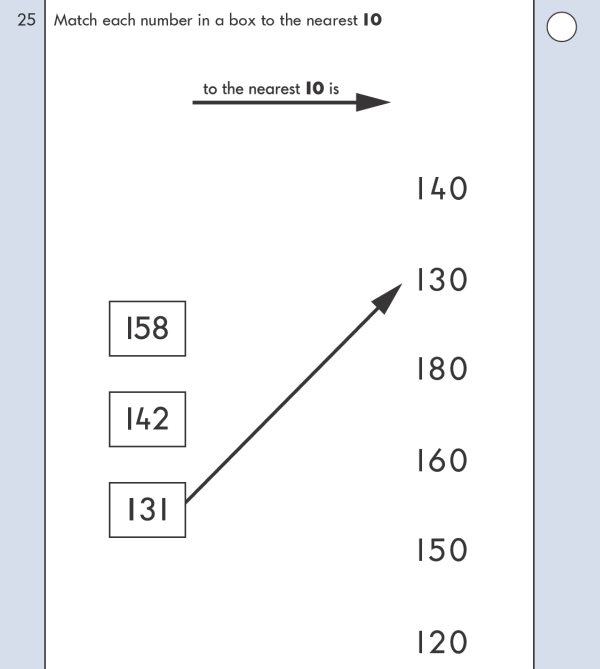 KS1 – 2003 Paper 22.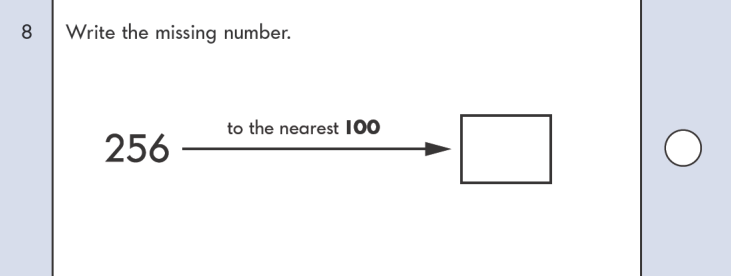 KS1 – 2005 Paper 13.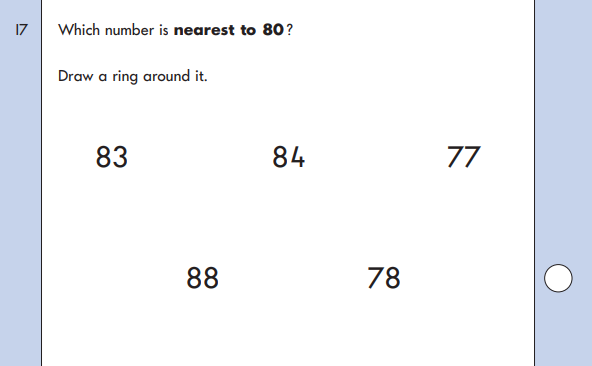 KS1 – 2007 Paper 14.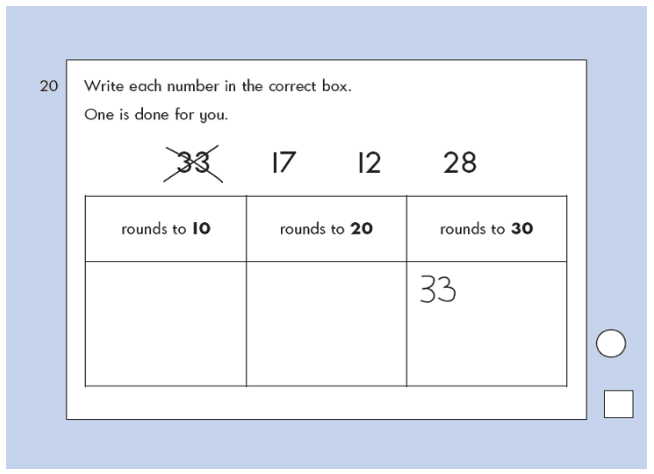 KS1 – 2007 Paper 25.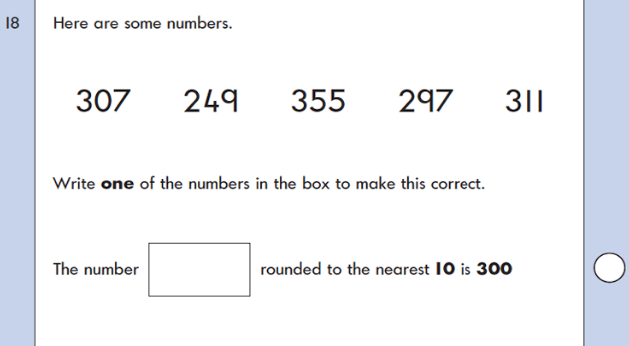 